Evolve Environmental Solutions is an award-winning environmental landscaping and natural areas rehabilitation company.  Health and Safety is central to Evolve Environmental Solutions core business values. Our vision is simple – Our vision is simple, a commitment to providing safe and healthy working conditions for the prevention of work-related injury and ill health, a commitment to eliminating hazards and reducing OH&S risks and a commitment to consultation and participation of workers and workers representatives. Evolve Environmental Solutions believes the best business solution for management of Health and Safety is also the best business solution for all our stakeholders. Objectives for achieving our visionHaving an implemented Health and Safety Management System Fostering consultation form all levels of the companyEstablishing measurable objectives and targets aimed at the elimination of work-related incidents or impacts from our activities, products and servicesDefining roles, responsibilities and levels of accountability Strategies include: Integration of risk management principles in all core planning activities including the prevention of pollution Regular review of objectives and targets to promote improved performance outcomes across all business divisions A commitment to measurable and continual improvement in Health and Safety performance through strategic planning Establishment and ongoing expansion of Health and Safety learning and development initiatives Regular consultation with our workforce and other stakeholders to improve decision-making on Health and Safety matters Ensuring incidents are investigated and lessons learnt are distributed business wideDistributing Health and Safety information, including this policy, business wide to all employees, workers and interested parties Providing timely and effective injury management and environmental remediation strategy Regular review of Health and Safety policies and procedures to ensure compliance with legislation and ongoing relevance across the business The provision of sufficient resources to ensure Health and Safety remains central to core business values Prequalification of Service Providers (contractors and suppliers) Adopting sustainable business principles and practices that meet the needs of stakeholders without compromising future resource needs Recognising and rewarding excellence in Health and Safety performance I commit Evolve Environmental Solutions to the implementation of this policy and task all personnel across the business with the responsibility for achieving our vision.          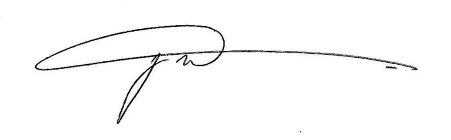 Jason McGarryManaging Director 